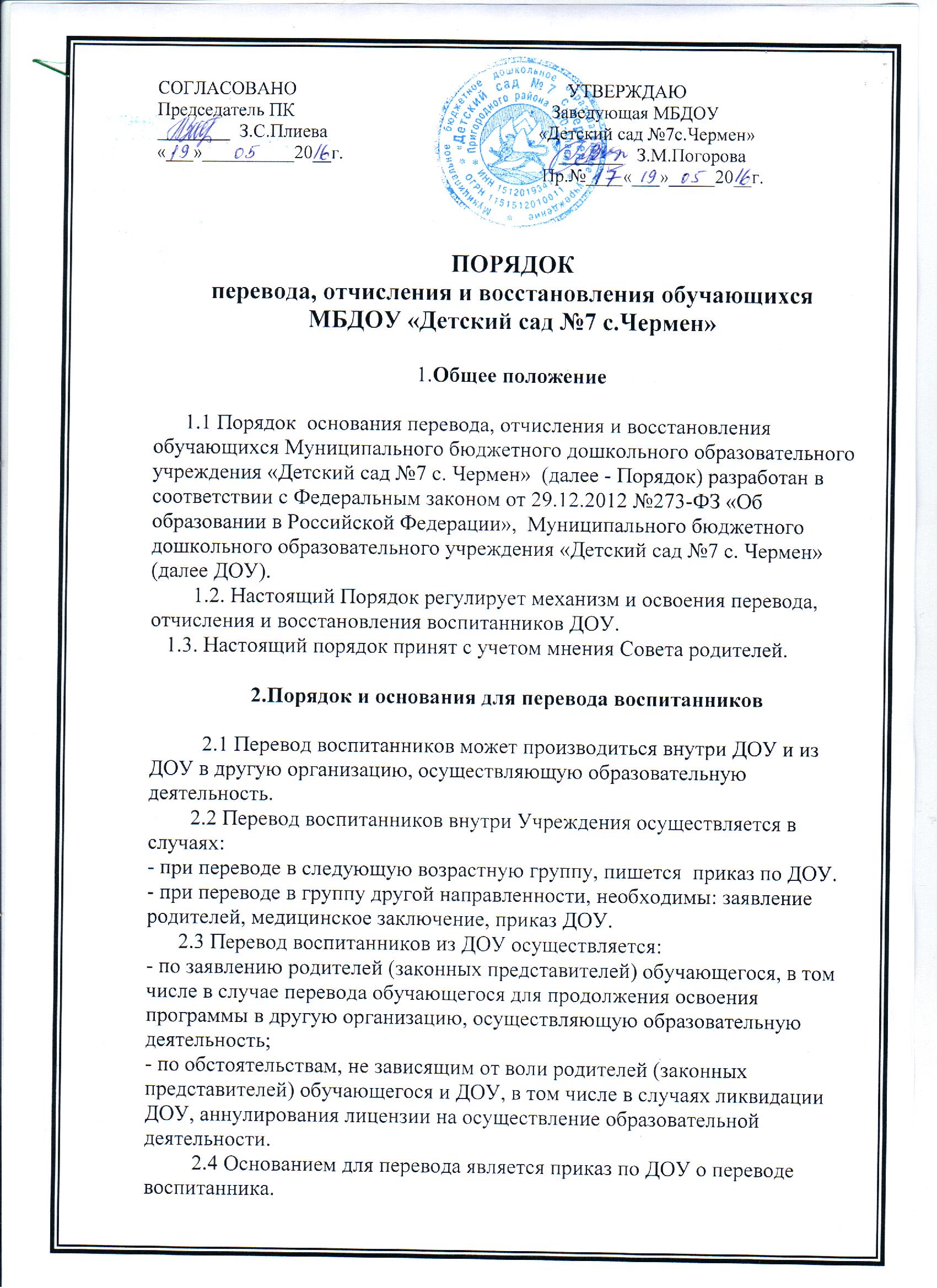 3. Порядок и основания отчисления         3.1. Отчисление несовершеннолетнего воспитанника из дошкольных групп осуществляется:1) в связи с получением образования (завершением обучения);        2) досрочно.         3.2. Образовательные отношения могут быть прекращены досрочно в следующих случаях:1) по инициативе родителей (законных представителей) воспитанника, выраженной в форме заявления, в том числе в случае перевода воспитанника для продолжения освоения образовательной программы в другую организацию, осуществляющую образовательную деятельность;          2) по обстоятельствам, не зависящим от воли родителей (законных представителей) обучающегося и ДОУ, в том числе в случае ликвидации организации ДОУ, аннулирования лицензии на осуществление образовательной деятельности;         2.1. Основанием для отчисления воспитанника является приказ ДОУ об отчислении.          2.2. Права и обязанности участников образовательного процесса, предусмотренные законодательством об образовании и локальными нормативными актами ДОУ, прекращаются с даты отчисления воспитанника.         2.3. Досрочное прекращение образовательных отношений по инициативе родителей (законных представителей) воспитанника не влечет за собой возникновение каких-либо дополнительных, в том числе материальных, обязательств указанного воспитанника перед ДОУ.         2.4. Если с родителями (законными представителями) воспитанника заключен договор об оказании платных образовательных услуг, при досрочном прекращении образовательных отношений такой договор расторгается на основании приказа ДОУ об отчислении воспитанника из ДОУ.4. Порядок и основания восстановления          4.1. Воспитанник, отчисленный из ДОУ по инициативе родителей (законных представителей) до завершения освоения образовательной программы, имеет право на восстановление, по заявлению родителей (законных представителей) при наличии в ДОУ свободных мест.          4.2. Основанием для восстановления воспитанника является приказ ДОУ о восстановлении.         4.3. Права и обязанности участников образовательного процесса, предусмотренные, законодательством об образовании и локальными актами ДОУ возникают с даты восстановлении воспитанника в ДОУ.